ПРОЄКТ                                                                                                                              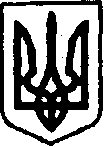 УКРАЇНАКЕГИЧІВСЬКА СЕЛИЩНА РАДАXХІ СЕСІЯ VІІІ СКЛИКАННЯРІШЕННЯ01 грудня 2021 року                     смт Кегичівка                                      №5154Про внесення змін          до договору оренди земліВідповідно до пункту 34 частини 1 статті 26 Закону України «Про місцеве самоврядування  в Україні», статей 12, 83, 93, 124, 125 ,126, 134 Земельного кодексу України, статей 19, 322, 33 Закону України «Про оренду землі», розглянуто лист ТОВ «Слобожанське – Агро» (вхідний № 8367/04-16              від 11 листопада 2021 року) про внесення змін до договору оренди землі № б/н від 01 вересня 2020 року, номер запису про інше речове право 38213770          від 11 вересня 2020 року, укладеного відносно земельної ділянки загальною площею 4,9554 га (кадастровий номер 6323184000:02:000:0288), враховуючи підвищення орендної плати за взаємною згодою сторін, Кегичівська селищна радаВИРІШИЛА:Внести зміни до договору оренди землі № б/н від 01 вересня 2020 року, номер запису про інше речове право 38213770 від 11 вересня 2020 року.Продовжити дію договору оренди землі № б/н від 01 вересня 2020 року, номер запису про інше речове право 38213770 від 11 вересня 2020 року, укладеного відносно земельної ділянки загальною площею 4,9554 га (кадастровий номер 6323184000:02:000:0288) на 8 років.Викласти пункт 7 договору в частині строку оренди у наступній редакції: «Договір укладено на 15 (п'ятнадцять ) років».Уповноважити Кегичівського селищного голову Антона ДОЦЕНКА підписати відповідну додаткову угоду на виконання даного рішення.Зобов’язати орендаря здійснити державну реєстрацію іншого речового права у встановленому законодавством порядку. Контроль за виконання даного рішення покласти на постійну комісію               з питань земельних відносин, охорони навколишнього природного середовища та будівництва Кегичівської селищної ради (голова комісії Віталій ПИВОВАР).Кегичівський селищний голова  оригінал  підписано   Антон ДОЦЕНКО